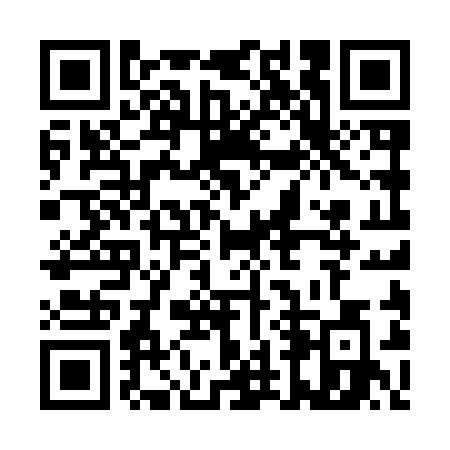 Ramadan times for Szwecja, PolandMon 11 Mar 2024 - Wed 10 Apr 2024High Latitude Method: Angle Based RulePrayer Calculation Method: Muslim World LeagueAsar Calculation Method: HanafiPrayer times provided by https://www.salahtimes.comDateDayFajrSuhurSunriseDhuhrAsrIftarMaghribIsha11Mon4:204:206:1712:043:535:515:517:4112Tue4:184:186:1512:033:555:535:537:4313Wed4:154:156:1212:033:565:555:557:4514Thu4:134:136:1012:033:585:575:577:4715Fri4:104:106:0712:024:005:595:597:4916Sat4:074:076:0512:024:016:006:007:5117Sun4:054:056:0312:024:036:026:027:5318Mon4:024:026:0012:024:046:046:047:5519Tue3:593:595:5812:014:056:066:067:5820Wed3:563:565:5512:014:076:086:088:0021Thu3:543:545:5312:014:086:106:108:0222Fri3:513:515:5112:004:106:116:118:0423Sat3:483:485:4812:004:116:136:138:0624Sun3:453:455:4612:004:136:156:158:0825Mon3:423:425:4312:004:146:176:178:1126Tue3:393:395:4111:594:156:196:198:1327Wed3:363:365:3811:594:176:216:218:1528Thu3:333:335:3611:594:186:226:228:1829Fri3:303:305:3411:584:206:246:248:2030Sat3:273:275:3111:584:216:266:268:2231Sun4:244:246:2912:585:227:287:289:251Mon4:214:216:2612:575:247:307:309:272Tue4:184:186:2412:575:257:317:319:293Wed4:154:156:2212:575:267:337:339:324Thu4:124:126:1912:575:287:357:359:345Fri4:094:096:1712:565:297:377:379:376Sat4:064:066:1412:565:307:397:399:397Sun4:024:026:1212:565:327:407:409:428Mon3:593:596:1012:555:337:427:429:449Tue3:563:566:0712:555:347:447:449:4710Wed3:533:536:0512:555:357:467:469:50